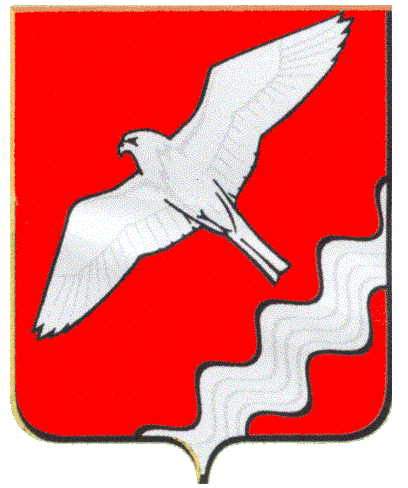 АДМИНИСТРАЦИЯ МУНИЦИПАЛЬНОГО ОБРАЗОВАНИЯ КРАСНОУФИМСКИЙ ОКРУГПОСТАНОВЛЕНИЕот  26.05.2020 г. № 297 г. КрасноуфимскО   внесении   изменений    в   схемуразмещения           нестационарныхторговых  объектов на территорииМуниципального         образованияКрасноуфимский  округ	В  соответствии с постановлением  Правительства  Свердловской  области  от  27.04.2017 г.  № 295-ПП  «Об утверждении Порядка разработки и утверждения схем размещения нестационарных торговых объектов в муниципальных образованиях, расположенных на территории Свердловской области», с целью достижения нормативов минимальной обеспеченности населения Муниципального образования Красноуфимский округ  площадью торговых объектов, руководствуясь ст. 26, 31  Устава  Муниципального  образования  Красноуфимский  округП О С Т А Н О В Л Я Ю:	1. Внести изменения в схему  размещения  нестационарных  торговых  объектов  на  территории Муниципального образования Красноуфимский  округ, утверждённую постановлением Администрации Муниципального образования Красноуфимский округ от 25.12.2018 г. № 1205 (с изменениями от 11.02.2020 г. № 71), изложив её в новой редакции (прилагается).	2. Опубликовать данное постановление в газете «Вперёд» и разместить  на официальном  сайте Муниципального  образования  Красноуфимский  округ.	3. Контроль  над  исполнением  настоящего  постановления    возложить  на и.о. заместителя  главы  Администрации  Муниципального образования Красноуфимский округ  по  экономическим  вопросам  Н.Н.Кузнецову. Глава Муниципального образованияКрасноуфимский  округ                                                                       О.В. Ряписов